Broj: 5 Su-95/2019-9Vinkovci, 25. ožujka 2019.	Sudac ovlašten za obavljanje poslova sudske uprave Općinskog suda u Vinkovcima  Ivan Katičić, temeljem članka 30. i 31. u svezi s člankom 10. stavkom 3. Zakona o sudovima (Narodne novine broj: 28/13., 33/15., 82/15., 82/16. i 67/18.) i članka 22. stavka 2. i 3., članka 23. i članka 24. Sudskog poslovnika Sudskog poslovnika (Narodne novine broj: 37/14., 49/14., 8/15., 35/15., 123/15., 45/16., 29/17., 33/17.- Ispravak, 34/17., 57/17. i 101/18.), donosi sljedeće IZMJENEGODIŠNJEG RASPOREDA POSLOVA ZA 2019. GODINUGodišnji raspored poslova za 2019. godinu Općinskog suda u Vinkovcima broj: 5 Su-95/2019-2 od 8. veljače 2019. godine, mijenja se radi postizanja ravnomjerne opterećenosti sudaca, kako slijedi:IV. 	SUDSKI ODJELI	GRAĐANSKI ODJEL	Referada broj 6            Sudac Hrvoje Smital radi na predmetima određenim Godišnjim rasporedom poslova za 2019., osim na predmetima iz upisnika Ovrv, te radi na predmetima iz upisnika Ovr koji se odnose na nekretnine (prema šifrarniku –  naziv vrste spora radi na predmetima iz grupe A, B, C).	Referada broj 15            Sutkinja Anica Pastović – Stalna služba u Županjipored predmeta određenih godišnjim rasporedom za 2019. godinu radit će i na predmetima iz upisnika Pr (prema šifrarniku – naziv vrste spora radi na predmetima iz grupe G i H)	PREKRŠAJNI ODJEL	Suci prekršajnog odjela Ilija Ančić, Nada Mišić, Mirko Gagro, Dubravka Pažin, Ana Vučičević, Dubravka Duran i Dražen Goda pored predmeta određenih Godišnjim rasporedom poslova za 2019. radit će i na predmetima iz upisnika Pp F. Suci prekršajnog odjela raspoređeni u Stalnu službu u Županji radit će na prekršajnim predmetima i u sjedištu suda, radi čega će im se dodijeliti referade u sjedištu suda kao slijedi:Referada broj 21Sutkinja Ana Vučičević Radi na predmetima iz upisnika Pp P, Pp G, Pp J, Prz, Pr i Pp F.Referada broj 22Sutkinja Dubravka Duran Radi na predmetima iz upisnika Pp P, Pp G, Pp J, Prz, Pr i Pp F.Referada broj 23Sudac Dražen Goda Radi na predmetima iz upisnika Pp P, Pp G, Pp J, Prz, Pr i Pp F.						                    Sudac ovlašten za obavljanje poslova 					                                                   sudske uprave								                 Ivan KatičićPouka o pravnom lijekuSudac i sudski savjetnik mogu u roku od 3 dana izjaviti prigovor predsjedniku suda na Godišnji raspored poslova, a ostali službenici mogu u istom roku staviti primjedbu na godišnji raspored poslova. Izjavljeni prigovor odnosno primjedba ne odgađaju izvršenje godišnjeg rasporeda poslova.Dostaviti:1. Svim sucima Općinskog suda u Vinkovcima 2. Svim sudskim savjetnicima Općinskog suda u Vinkovcima3. Voditeljima ustrojstvenih jedinica 4. Svim službenicima i namještenicima5. Županijski sud u Vukovaru – Ured predsjednika, Županijska 33, 32000 Vukovar – po      pravomoćnosti6. Ministarstvo pravosuđa, Ulica grada Vukovara 49, 10000 Zagreb – po pravomoćnosti7. Visoki prekršajni sud Republike Hrvatske – Ured predsjednika, Augusta Šenoe 30, 10000     Zagreb – po pravomoćnosti8. Spis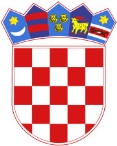 Republika HrvatskaOpćinski sud u VinkovcimaTrg bana Josipa Šokčevića 1732100 VinkovciOIB: 77561654785Ured predsjednika